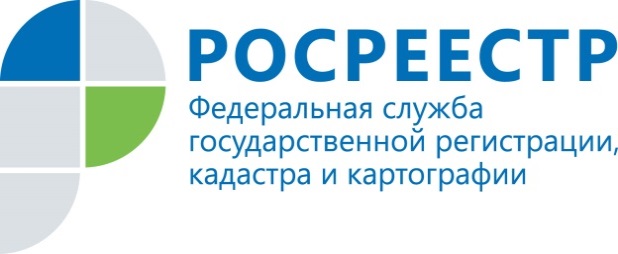 ПРЕСС-РЕЛИЗПресс-секретарь А. Э. Разуваева+7 (423) 241-30-58моб. 8 914 349 45 85
25press_rosreestr@mail.ruhttps://rosreestr.ru/  690091, Владивосток, ул. Посьетская, д. 48Сделки с недвижимостью упрощеныПрезидентом Российской Федерации подписан Федеральный закон «О внесении изменений в Федеральный закон «О государственной регистрации недвижимости» и иные законодательные акты Российской Федерации в сфере государственного кадастрового учета и государственной регистрации прав». Документ направлен на упрощение оформления сделок с недвижимостью.Управление Росреестра по Приморскому краю разъясняет, каким образом поправки, внесенные в Федеральный закон «О государственной регистрации недвижимости», упростят оформление сделок с недвижимостью. «Поправки позволят повысить качество и доступность услуг Рорсеестра, а также сделают работу государственных регистраторов более прозрачной», - отметил член Экспертного совета А СРО «Кадастровых инженеров», председатель Общественного совета Управления Росреестра по Приморскому краю Александр Ковалев.Для снятия приостановления сделок с недвижимостью установлен теперь конкретный срок – три дня. Именно за это время регистратор обязан рассмотреть дополнительно представленные документы для снятия приостановления. В течение трех дней регистратор будет обязан в силу решения суда зарегистрировать право. Ранее заявитель сам должен был подать заявление и оплатить госпошлину. «Личный кабинет правообладателя»Посредством «Личного кабинета правообладателя», без использования усиленной квалифицированной электронной подписи, можно подать документы для:уточнения границ земельных участков;учета и регистрации прав на жилые и садовые дома;учета и регистрации прав в случае раздела, объединения земельных участков;внесения сведений о ранее учтенных объектах недвижимости;исправления технических ошибок и других, не связанных с отчуждением объектов недвижимости действий.«Личный кабинета кадастрового инженера»Расширен функционал «Личного кабинета кадастрового инженера». В частности, кадастровые инженеры будут уведомляться о принятых органом регистрации прав решениях на основании подготовленных ими документов. Кадастровые инженеры будут вправе направлять запросы о предоставлении сведений и информации, необходимых для выполнения ими кадастровых работ, в государственные информационные системы, содержащие сведения, которые могут быть получены с использованием системы межведомственного электронного взаимодействия.Закон также наделяет кадастрового инженера полномочиями по подаче документов для осуществления учетно-регистрационных действий без доверенности на основании договора подряда.«Стоп-бумага»Закон позволит реализовать проект «Стоп-бумага», направленный на переход на электронный документооборот и создание цифрового архива, что позволит увеличить скорость предоставления государственных услуг.«Стоп-бумага» не только решит судьбу накопленных бумажных документов, но и изменит порядок приема новых документов – закон предусматривает, что все представляемые на бумажных носителях (в МФЦ, посредством почтовой связи) документы будут возвращаться заявителям после их перевода в электронный вид и проведения на их основании учетно-регистрационных действий.В электронном виде будет осуществляться и ведение реестровых дел (в том числе открытых до 1 января 2017 года кадастровых дел, дел правоустанавливающих документов) на бумажном носителе после перевода содержащихся в них документов в электронную форму и подписания усиленной квалифицированной электронной подписью уполномоченного должностного лица.                              Выездной прием и курьерская доставкаВыездной прием позволит воспользоваться способом подачи документов для осуществления учетно-регистрационных действий.Теперь можно будет оформить и выездной приём представителей МФЦ и Росреестра. Это позволит оперативно решать вопросы кадастрового учёта, регистрации прав на недвижимость. А ветераны Великой Отечественной войны и инвалиды смогут воспользоваться выездным приёмом для оформления документов на дому бесплатно.Выездной прием осуществляется без взимания платы для следующих категорий граждан-заявителей: ветеранов Великой Отечественной войны, инвалидов Великой Отечественной войны, детей-инвалидов, инвалидов с детства I группы, инвалидов I и II групп при предъявлении ими соответствующих документов.Услуга по выездному приему заявлений осуществляется Кадастровой палатой Росреестра.Заявитель может обратиться по вопросу получения услуги и получить консультацию любым удобным способом:по единому номеру центра телефонного обслуживания Росреестра 8 (800) 100-34-34;в филиале ФГБУ «ФКП Росреестра» по соответствующему субъекту Российской Федерации;посредством почтового обращения;по электронной почте;в офисах приема-выдачи документов.Выездной прием также осуществляют многофункциональные центры предоставления государственных и муниципальных услуг (МФЦ), порядок предоставления услуги и размеры платы определяют субъекты РФ.В целях получения документов по результатам госуслуг, оказываемых Росреестром, можно воспользоваться курьерской доставкой.Курьерскую доставку так же, как и выездной прием, осуществляет Кадастровая палата Росреестра и МФЦ.Сокращение сроков регистрации договоров долевого участияВ настоящее время регистрация договоров долевого участия занимает до девяти рабочих дней со дня поступления документов в МФЦ – как для первого участника долевого строительства, так и для последующих.После вступления закона в силу сроки регистрации первого ДДУ остались прежними, а последующих – сократились на два дня и составляют семь рабочих дней, если документы подавались в МФЦ на бумажном носителе, и три дня, если документы подавались в электронной форме.Кроме того, документ устанавливает пределы правовой экспертизы при осуществлении государственной регистрации договоров участия в долевом строительстве многоквартирного дома или иного объекта недвижимости. Согласно закону, проверка законности выдачи уполномоченным органом разрешения на строительство, а также проверка соответствия сведений, содержащихся в проектной декларации или плане создаваемого многоквартирного дома, сведениям, указанным в проектной документации органом регистрации прав не будет осуществляться.Запрет сайтов-двойниковЗакон предусматривает запрет на перепродажу сведений ЕГРН, в том числе посредством сайтов-двойников, поскольку рынок таких перепродаж нарушает права собственников недвижимости и иных пользователей услуг Росреестра. Принятые нормы позволят защитить правообладателей от предоставления недостоверных сведений о зарегистрированных правах на недвижимое имущество, ограничениях (обременениях).ФКП Росреестра может выступать исполнителем кадастровых и землеустроительных работЗакон предусматривает право Федеральной кадастровой палаты (ФГБУ «ФКП Росреестра») в случаях, установленных Правительством Российской Федерации, выполнять кадастровые и землеустроительные работы. Предлагаемый подход направлен на решение задач по завершению кадастрового учета государственного имущества, определению границ лесничеств, особо охраняемых природных территорий федерального значения, границ между субъектами Российской Федерации. О РосреестреФедеральная служба государственной регистрации, кадастра и картографии (Росреестр) является федеральным органом исполнительной власти, осуществляющим функции по государственной регистрации прав на недвижимое имущество и сделок с ним, по оказанию государственных услуг в сфере ведения государственного кадастра недвижимости, проведению государственного кадастрового учета недвижимого имущества, землеустройства, государственного мониторинга земель, навигационного обеспечения транспортного комплекса, а также функции по государственной кадастровой оценке, федеральному государственному надзору в области геодезии и картографии, государственному земельному надзору, надзору за деятельностью саморегулируемых организаций оценщиков, контролю деятельности саморегулируемых организаций арбитражных управляющих. Подведомственными учреждениями Росреестра являются ФГБУ «ФКП Росреестра» и ФГБУ «Центр геодезии, картографии и ИПД». В ведении Росреестра находится ФГУП «Ростехинвентаризация – Федеральное БТИ». 